2020 LEEF Pilot Program Participant Survey Results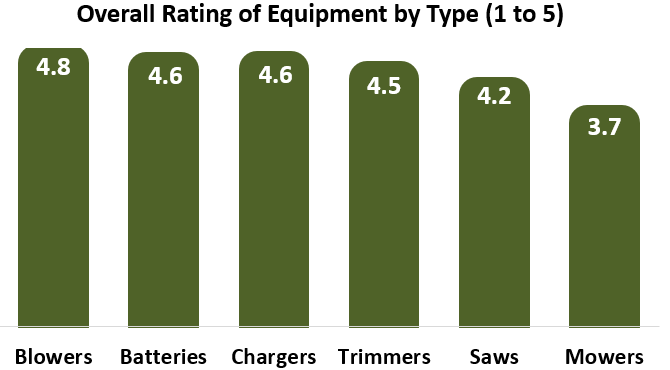 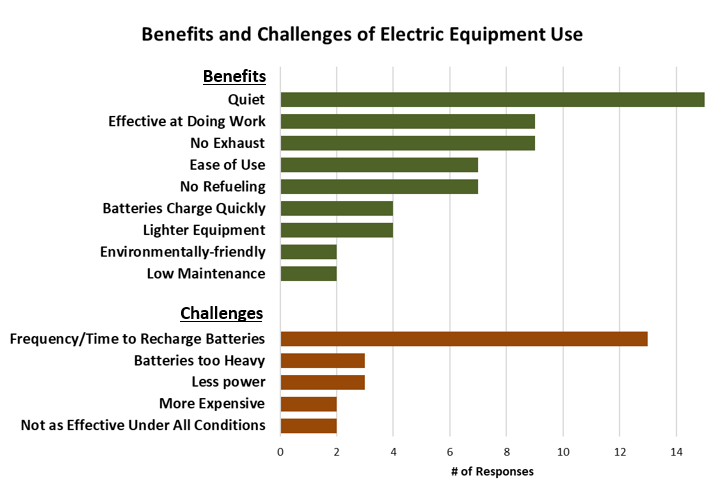 We received some great testimonials about participants’ experiences with their new equipment. Most of the participants have removed at least some of their gasoline equipment from service and replaced it with electric equipment. Some organizations are saving gasoline equipment to use as backup, or when needed due to specific job constraints. Most participants report that they still have some gasoline equipment in service. So far, our program has helped one organization go completely electric. All but one participant is interested in participating in the program again in the future, to purchase more electric equipment. Survey Responders Say…10 out of 13 have taken gasoline equipment out of service1 out of 13 has gone completely electric12 out of 13 would participate in the program again